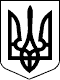 МІНІСТЕРСТВО ЗАХИСТУ ДОВКІЛЛЯ ТА ПРИРОДНИХ РЕСУРСІВ УКРАЇНИН А К А ЗПро затвердження Вимог до плану приведення місця розміщення відходів у відповідність з вимогами законодавстваВідповідно до пункту 5 розділу «Прикінцеві та перехідні положення» Закону України «Про управління відходами» НАКАЗУЮ:1. Затвердити Вимоги до плану приведення місця розміщення відходів у відповідність з вимогами законодавства, що додаються.2. Цей наказ набирає чинності з дня його офіційного опублікування, але не раніше дня припинення або скасування дії правового режиму воєнного стану в Україні.3. Управлінню з питань управління відходами (Ярина ДЗЮБА) забезпечити подання цього наказу в установленому порядку на державну реєстрацію до Міністерства юстиції України.4. Контроль за виконанням цього наказу покласти на заступника Міністра Вікторію КИРЕЄВУ.Міністр							                      Руслан СТРІЛЕЦЬ______________ 20__ р.Київ   № ______________